Special Guardianship Policy FlowchartRef: F/22Child known to the council with allocated social workerApplicants must provide three months written notice to the relevant Head of Service unless the Court has granted leave to make an application and waived the notice periodDay 1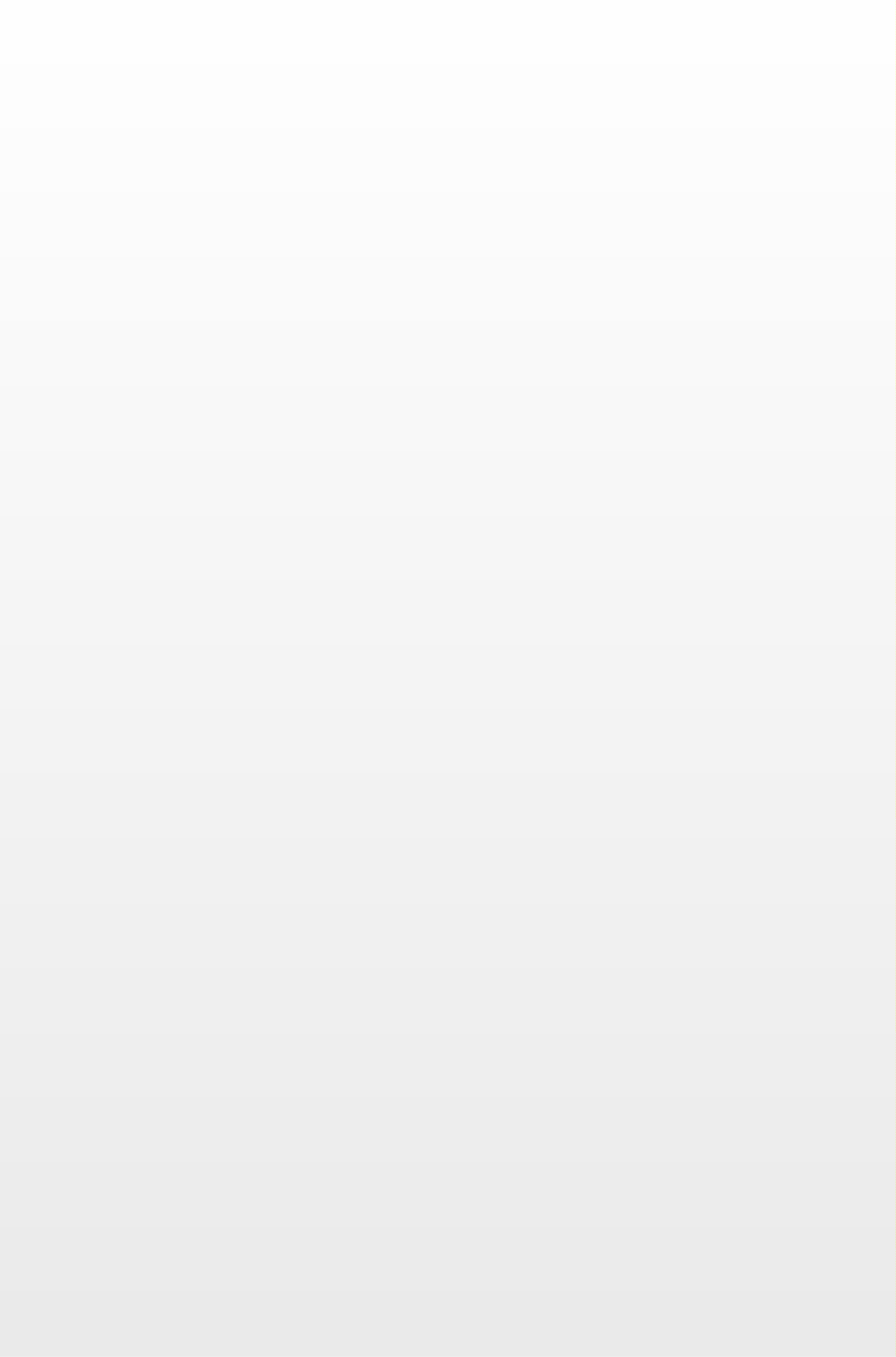 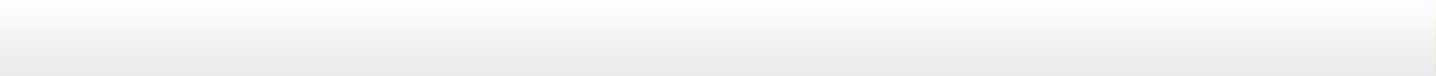 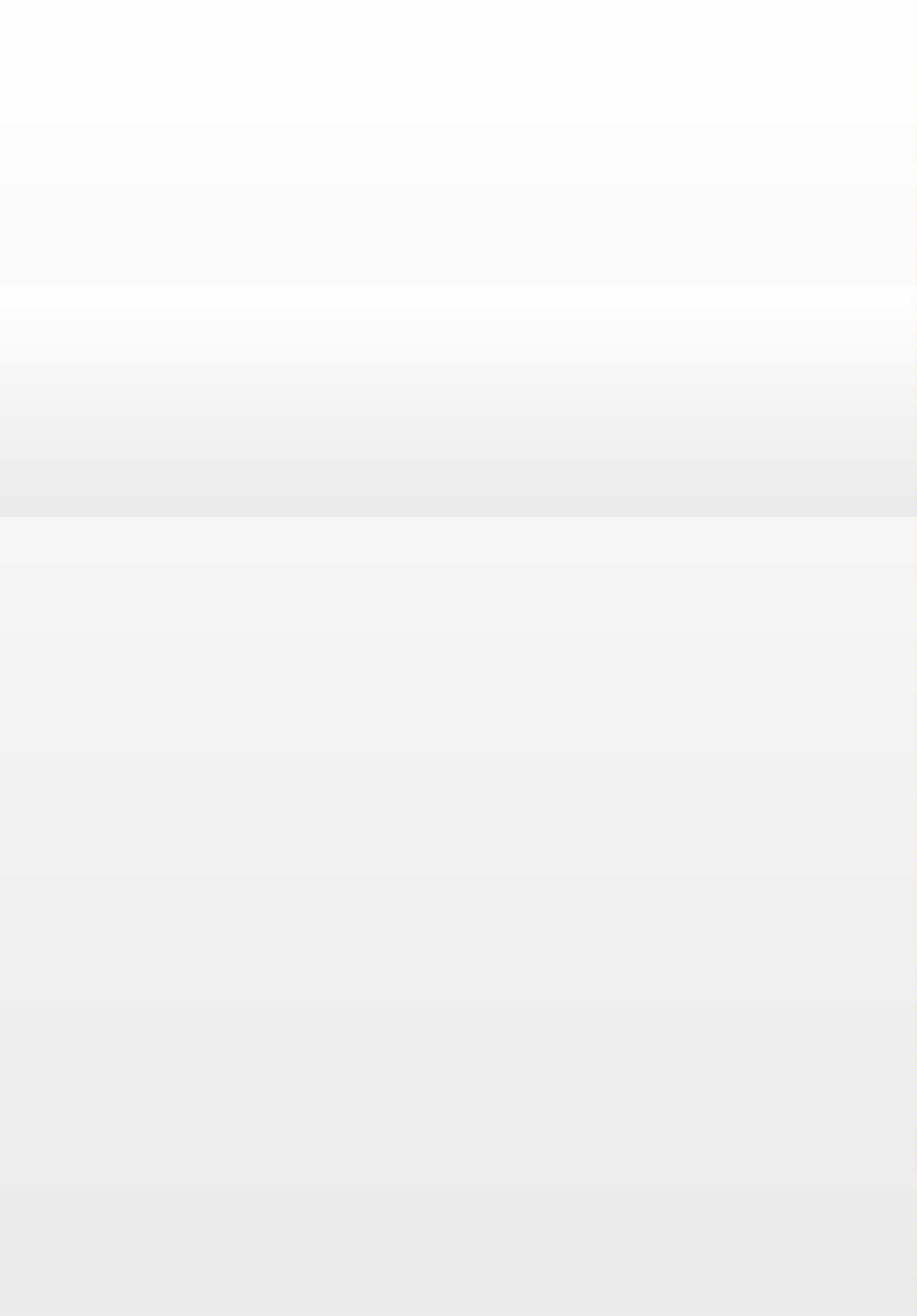 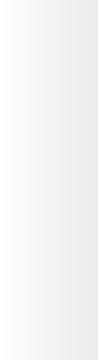 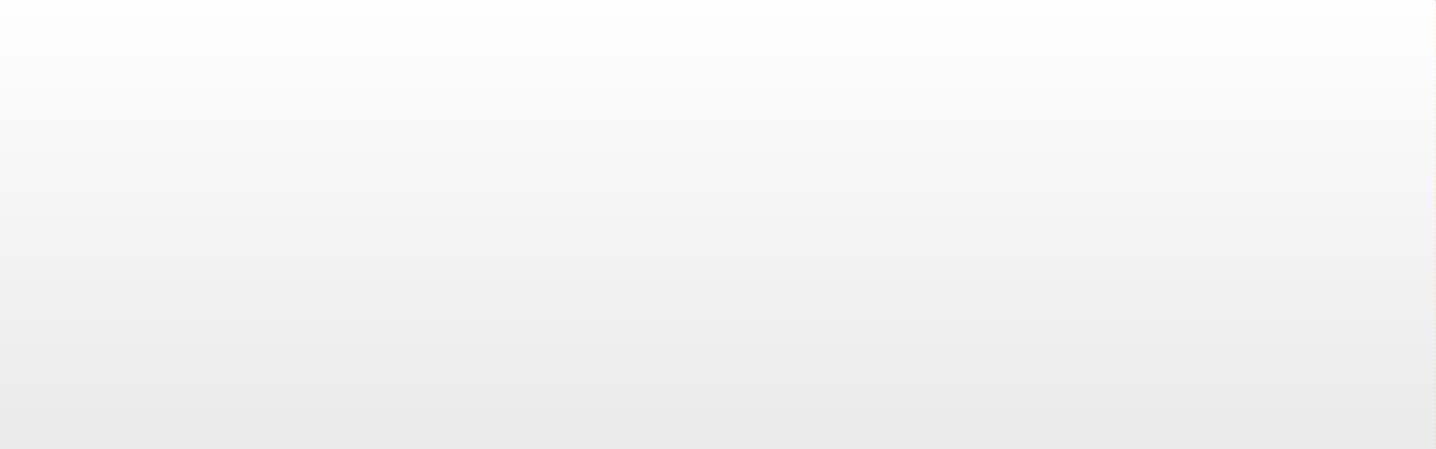 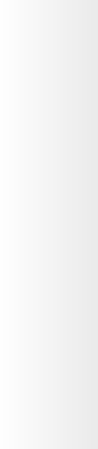 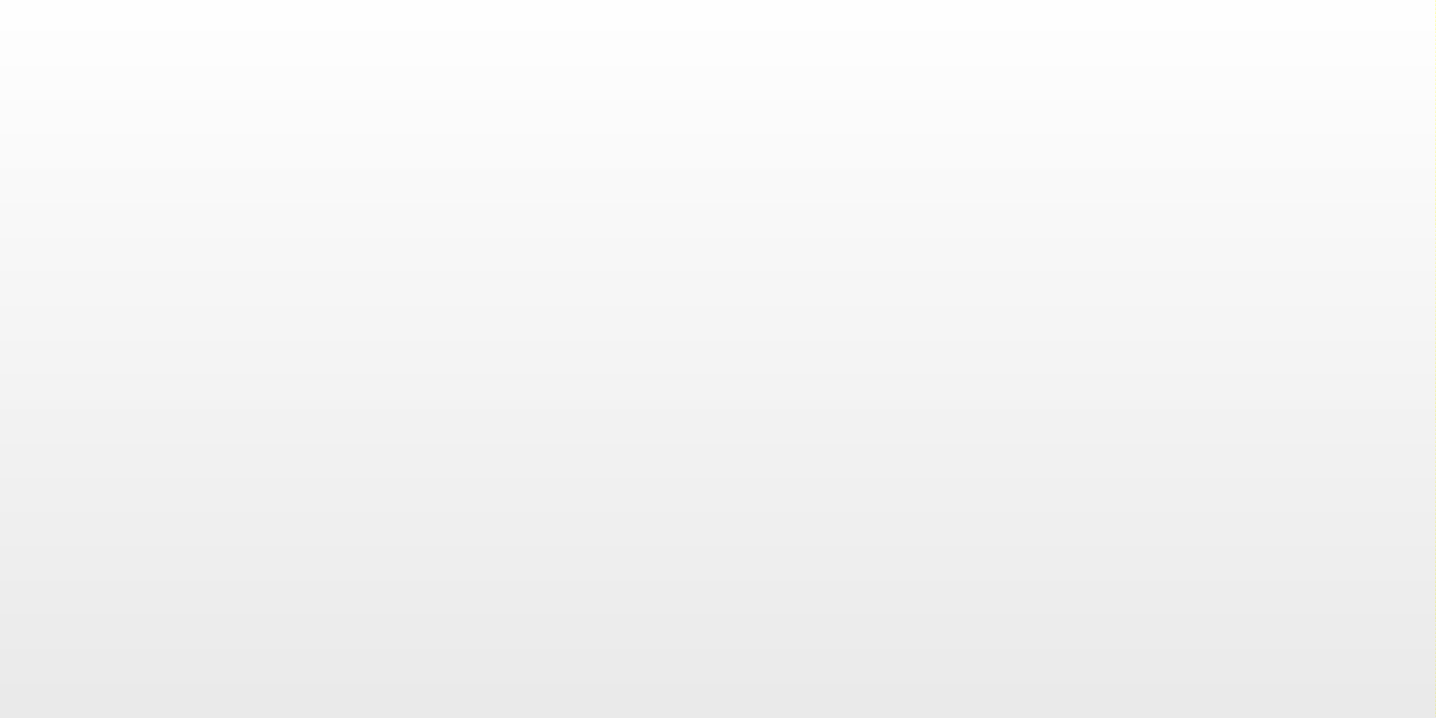 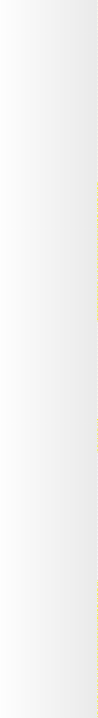 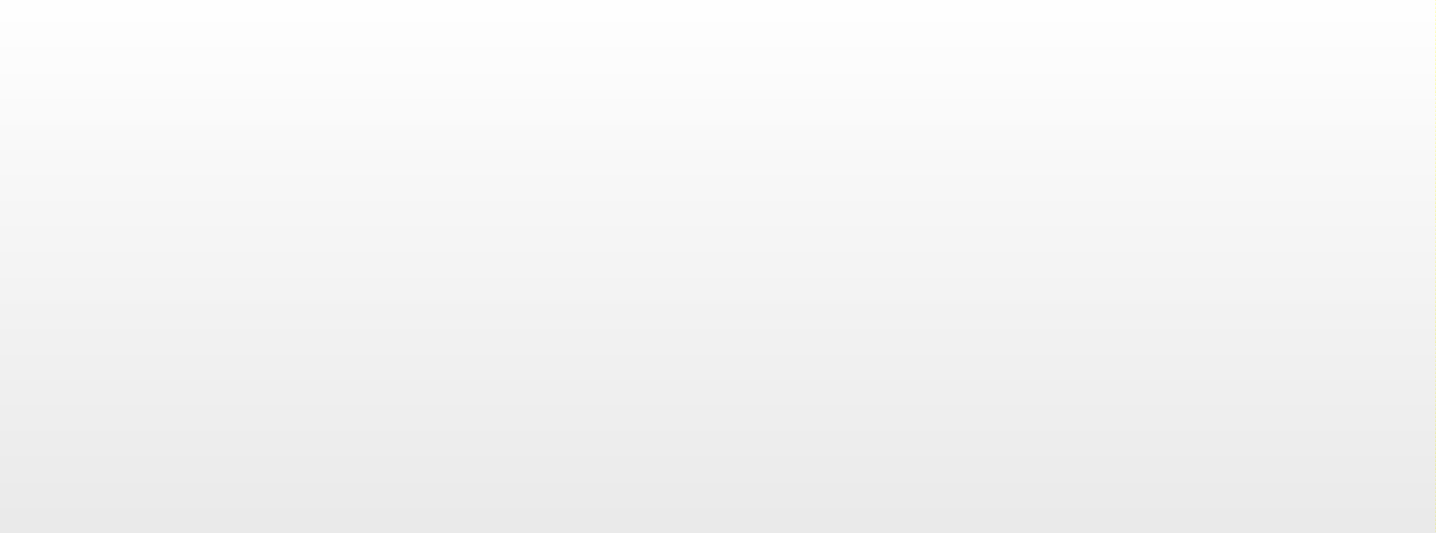 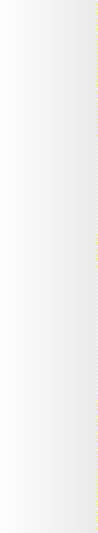 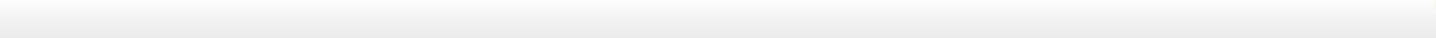 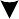 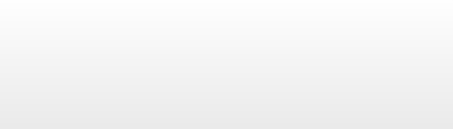 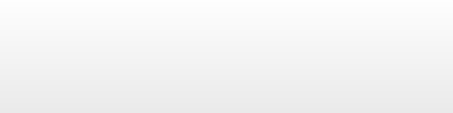 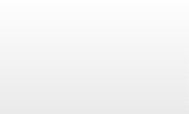 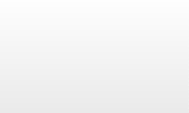 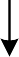 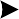 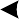 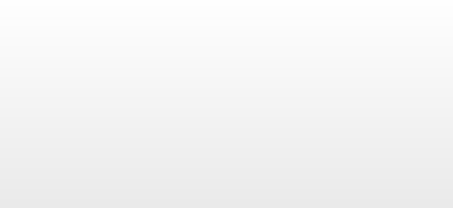 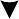 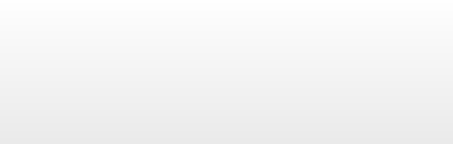 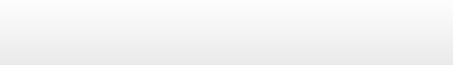 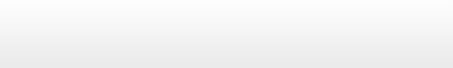 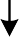 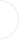 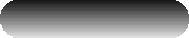 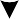 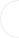 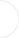 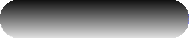 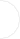 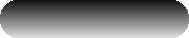 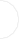 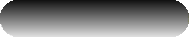 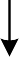 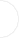 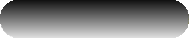 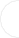 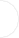 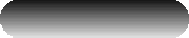 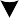 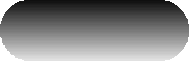 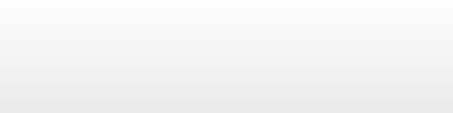 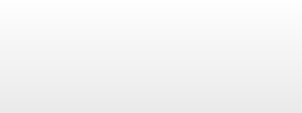 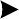 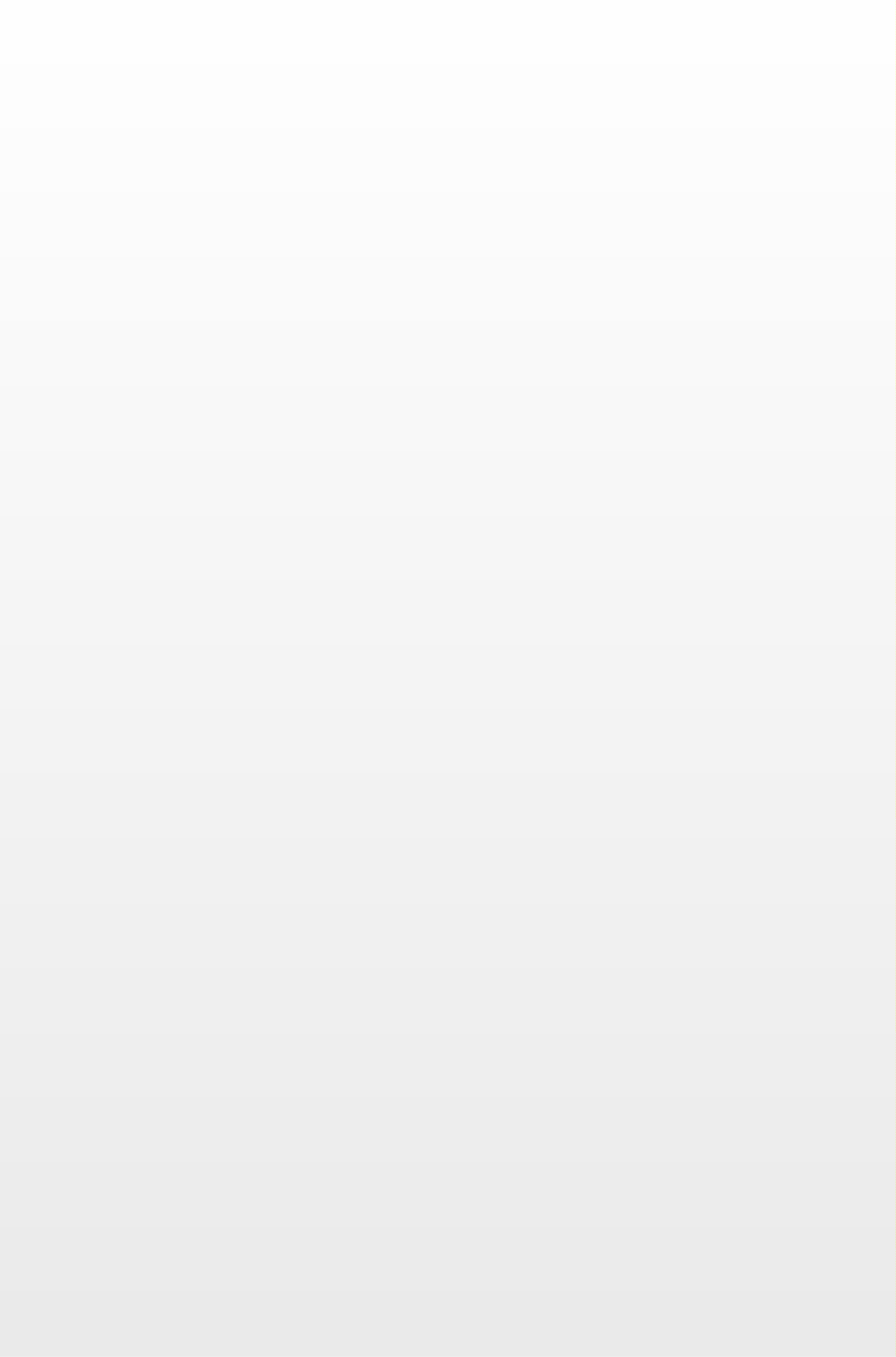 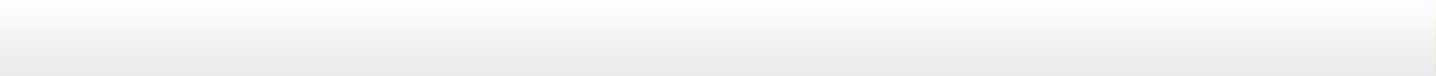 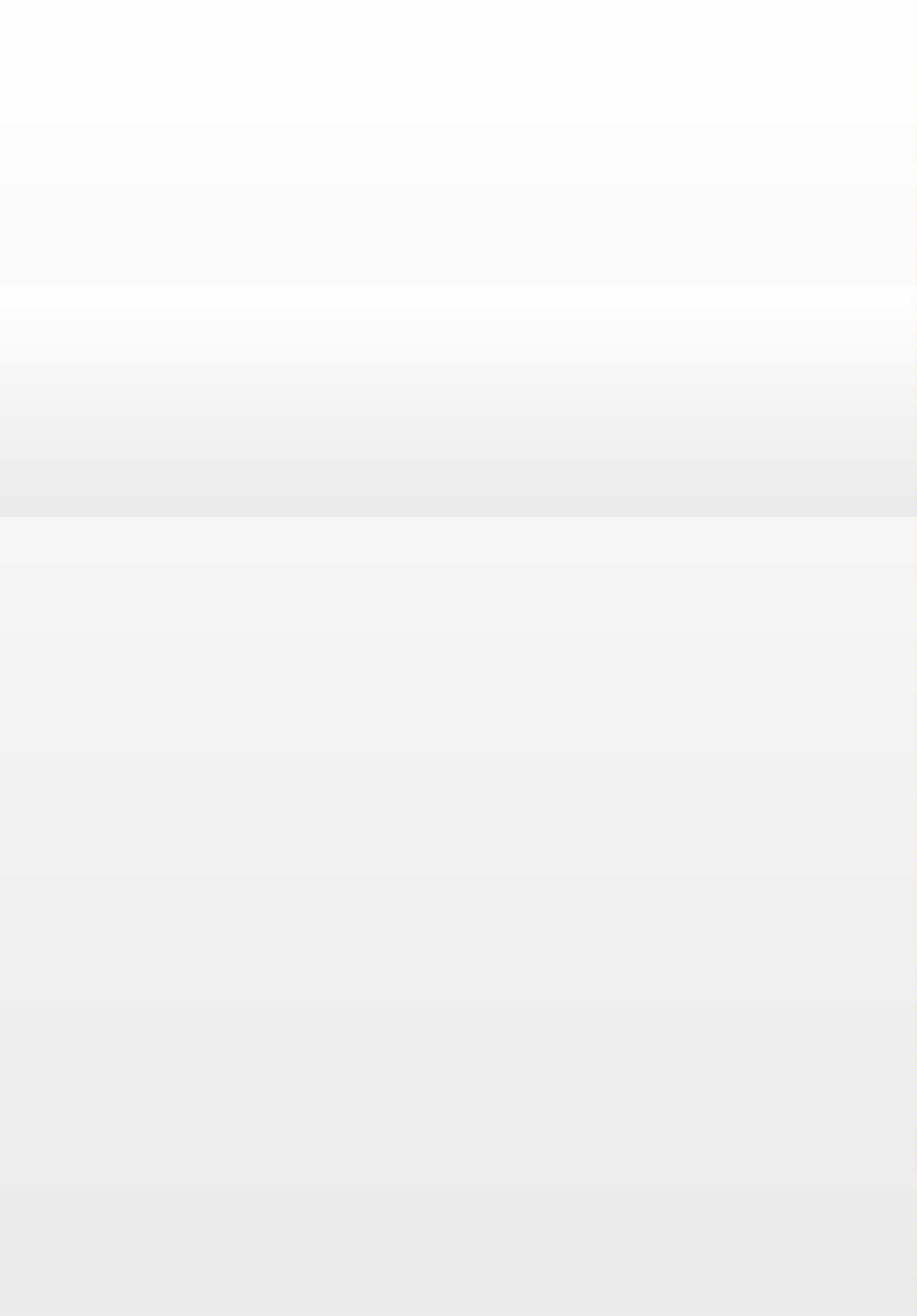 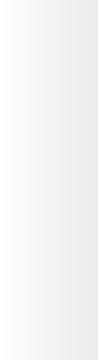 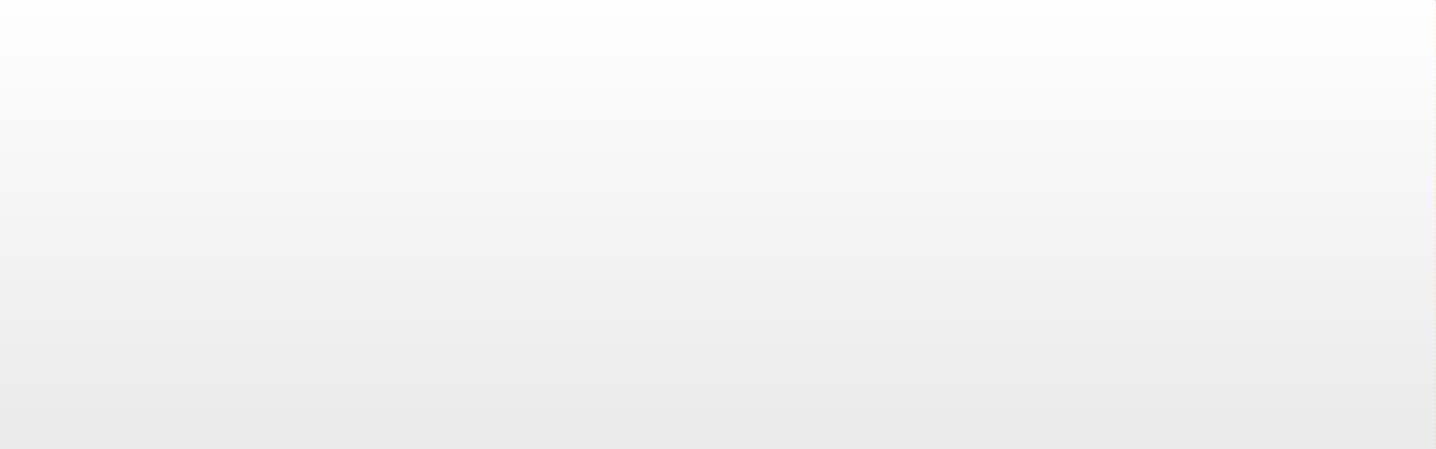 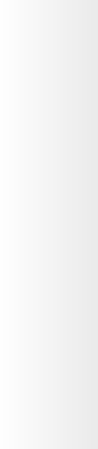 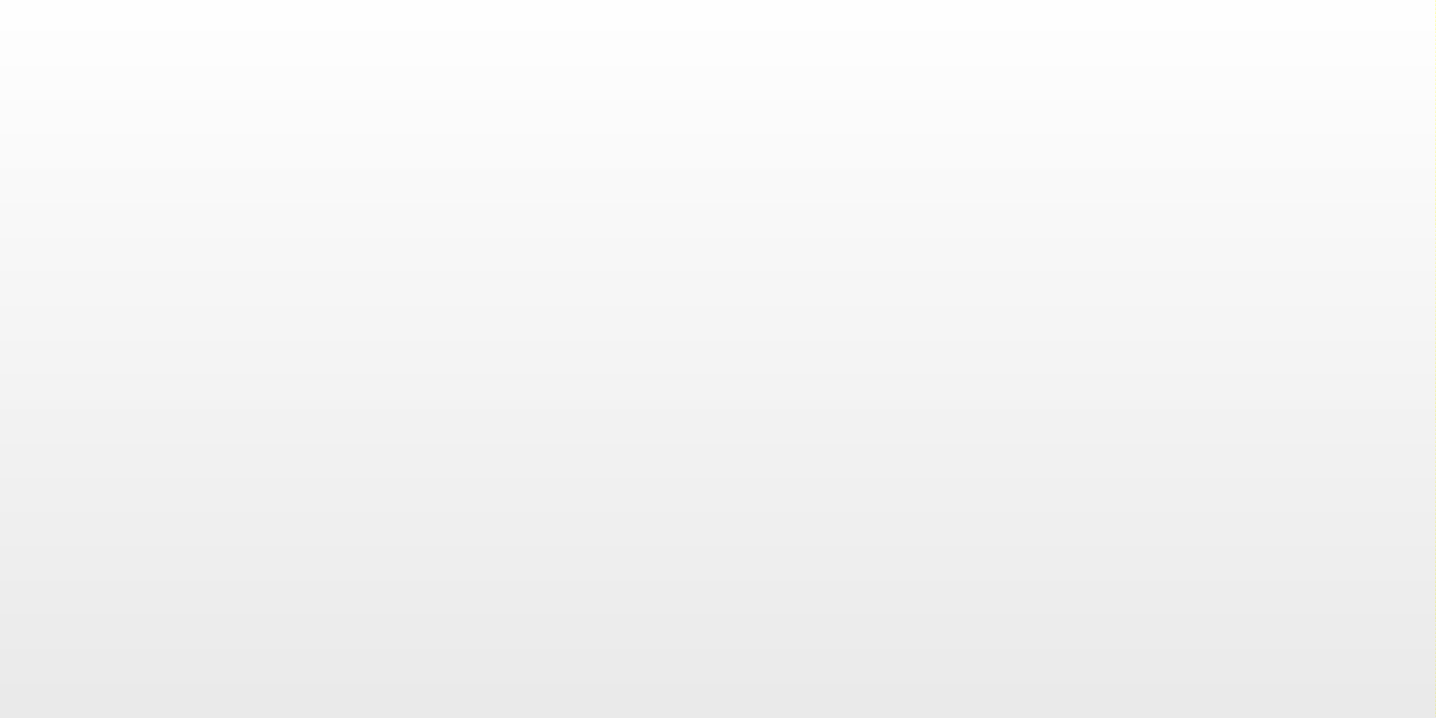 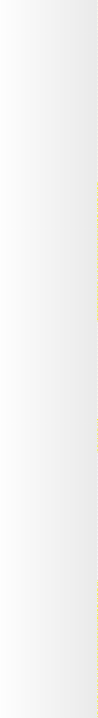 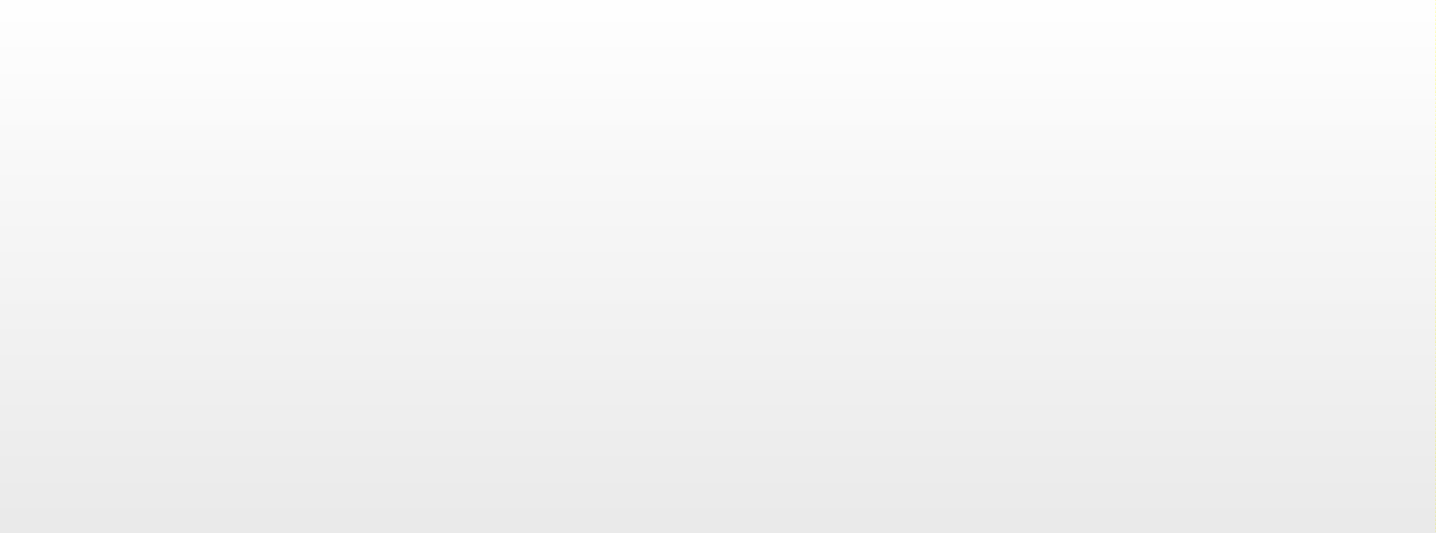 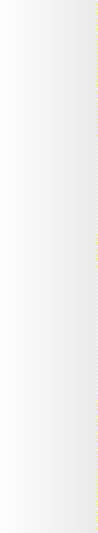 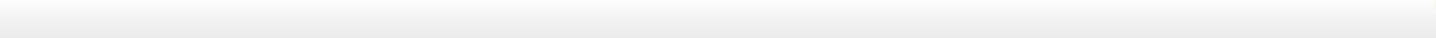 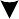 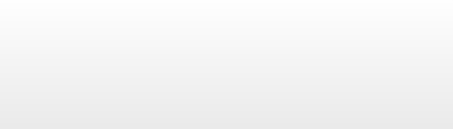 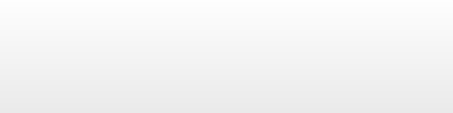 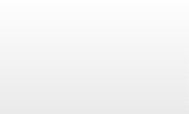 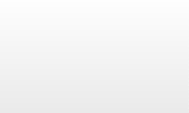 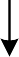 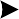 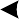 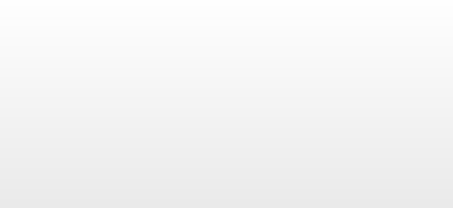 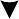 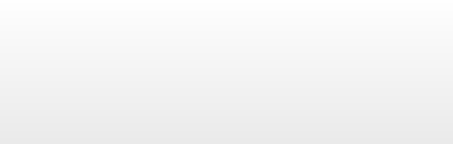 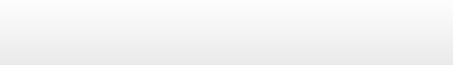 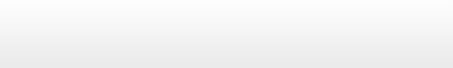 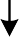 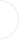 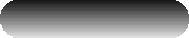 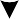 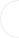 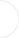 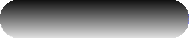 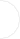 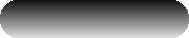 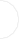 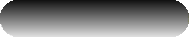 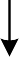 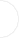 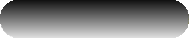 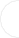 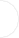 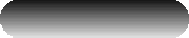 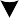 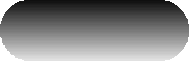 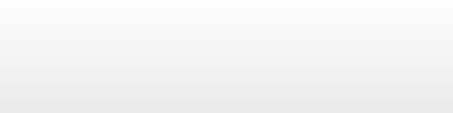 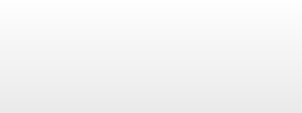 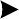 Social Worker is allocatedEnd of week oneThe allocated Social Worker arranges a planning meeting as soon as notification is received.The meeting will be chaired by the Team Manager.The meeting will clarify the steps to be taken, who will contribute to the report and the timescales for court.End of week twoEnd of week tenEnd of week 11End of week 12